IMPULSEDO NOW: CHANGE IN MOMENTUMDirections: Use your knowledge of the laws of motion to answer the question belowAn 80kg baseball player runs to catch a fly ball near the back wall.  Before he hits the wall  his velocity is 4.5m/s.  When he hits the wall he stops moving.  What is his change in momentum?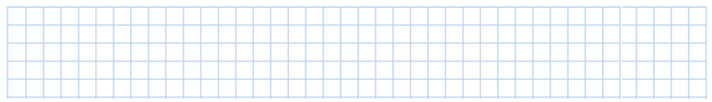 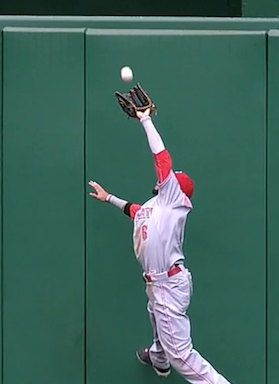 What is the difference between momentum and change in momentum?________________________________________________________________________________________________________________________ ________________________________________________________________________________________________________________________ ________________________________________________________________________________________________________________________ ________________________________________________________________________________________________________________________ CORE IDEA 1:________________________________________________________________________________________________________________________________________________________________________________________________________________________________ ________________________________________________________________________________________________________________________ GUIDED LECTURE: CALCULATING CHANGE IN MOMENTUMDirections: As you listen to the lecture, complete the notes section below.In the two baseball clips, why does one player get hurt and the other one does not?________________________________________________________________________________________________________________________ ________________________________________________________________________________________________________________________ ________________________________________________________________________________________________________________________ CORE IDEA 2:________________________________________________________________________________________________________________________________________________________________________________________________________________________________ Why does “cushioning” protect objects in a collision?___________________________________________________________________________________________________________________________________________________________________________________ ________________________________________________________________________________________________________________________ In the two shots, what is different that allows Karim more change in momentum?__________________________________________________________________________________________________________________________________________________ ________________________________________________________________________________________________________________________ CORE IDEA 3:________________________________________________________________________________________________________________________________________________________________________________________________________________________________ A car crash will hurt less if I reduce my velocity, or______________________________________________________________________________________________________________________________________________________________________________________ I will throw a baseball farther if I use more force, or_____________________________________________________________________________________________________________________________________________________________________________________ EXPLORE: COMPARING CHANGE IN MOMENTUM TO FORCE AND TIMEDirections: With your neighbor, complete both tables in the page below.  Use the space beneath each table to show work.Situation 1: In lab, a 2-kg cart traveling with an initial velocity of 4 m/s is brought to a stop with two different types of cushion.  Use this information to find the net force acting on each cart.Situation 2: In lab, a 2-kg cart traveling is at rest.  A 40-N force is applied for different amounts of time, causing it to change velocity. Use this information to find the final velocity of each cart:Situation 1: In lab, a 2-kg cart traveling with an initial velocity of 4 m/s is brought to a stop with two different types of cushion. Use this information to find the net force acting on each cart.Situation 2: In lab, a 2-kg cart traveling is at rest.  A 40-N force is applied for different amounts of time, causing it to change velocity. Use this information to find the final velocity of each cart:What do you notice about the relationship between an object’s Δ momentum and net force*time?________________________________________________________________________________________________________________________________ ________________________________________________________________________________________________________________________ CORE IDEA 4:________________________________________________________________________________________________________________________________________________________________________________________________________________________________ ________________________________________________________________________________________________________________________ PRACTICE: CHANGE IN MOMENTUM AND IMPULSEIndependent Practice Round 1: Silently and independently complete the following problems.  Use your notes and the sample problems from guided practice.  Be ready to share and explain your answers.A 500-kg bumper car traveling East at 3 m/s collides with another bumper car, causing the first one to come to a stop in 0.75 s. What was the force acting on the first bumper car during the collision?A soccer player kicks a 6N soccer ball with a net force of 150 N for 0.4 s. What is the soccer ball’s change in momentum?Independent Practice Round 2: Silently and independently complete the following problems.  Use your notes and the sample problems from guided practice.  Be ready to share and explain your answers.A student applies a 25-N force to a 30-kg desk that’s initially at rest. After some time, the desk is traveling at 5 m/s. For how much time did the student push the desk?You’re riding in a taxi when all of a sudden it gets rear-ended by the car behind it.  If the taxi’s change in momentum is 25000 kg*m/s, what impulse does it experience? A cannon fires a cannon ball. After the 0.01s explosion, the 4,000-kg cannon is traveling backward with a velocity of 1.25 m/s. What was the force acting on the cannon?What is the change in velocity of a 0.5 kg football that is thrown with a force of 375 N for 0.02s?EXIT SLIP: CALCULATING CHANGE IN MOMENTUMDirections: Answer the questions below to the best of your ability. A 2000-kg car experiences a net force of 500N for 5 seconds while accelerating from a stoplight. What is the car’s change in momentum?-10,000 kg*m/s-2.500 kg*m/s+4 kg*m/s+2,500 kg*m/s+10,000 kg*m/sWhat force is needed to stop a 1200 kg car that is initially traveling 22 m/s in 20.0 s?PREPWORK 8.06: CHANGE IN MOMENTUM AND IMPULSEDirections: Independently complete the following problems.  Use your notes and the sample problems from guided practice.How long must you applied 450 N of force on an object to obtain an impulse of 337.5 N*s?A 0.2 kg egg is dropped from a height of 5m and hits the ground at 10 m/s.  If the egg comes to a stop in 0.12 seconds, what amount of net force does the egg experience?Which object below will have a greater change in momentum?Case A		Case BAs a stoplight turns green, Randy Raptor punches the gas in his 1500 kg SUV.  As the engine turns the wheels, the ground exerts 7000 N of net force on the vehicle.  If Randy keeps the gas pressed for 9 seconds, what is the car’s change in velocity?Situation: You’re riding in a taxi when all of a sudden it gets rear-ended by the car behind it.  During a car crash, your body goes from the car’s original velocity to a stop in a really short period of time.  Your change in momentum is 5,000 kg*m/s.If you are wearing a seatbelt, you come to a stop in 0.4 seconds.  If you aren’t wearing a seatbelt, you hit the windshield and come to a stop in 0.1 seconds.  In which situation do you get hurt less?  Diagram, show work, and explain.Diagram:Work:Explain:________________________________________________________________________________________________________________________ ________________________________________________________________________________________________________________________ ________________________________________________________________________________________________________________________ ________________________________________________________________________________________________________________________ ________________________________________________________________________________________________________________________ ________________________________________________________________________________________________________________________ ________________________________________________________________________________________________________________________ ________________________________________________________________________________________________________________________ ________________________________________________________________________________________________________________________ ________________________________________________________________________________________________________________________ Mass (kg)Initial Velocity (m/s)Final Velocity (m/s)Stopping Time (s)Acceleration (m/s/s)Net Force (N)2 kg4 m/s0.25 s2 kg4 m/s0.50 sMass (kg)Initial Velocity (m/s)Net Force (N)Pushing Time (s)Acceleration (m/s/s)Final Velocity (m/s)2 kg0 m/s0.25 s2 kg0 m/s0.50 sMass (kg)Initial Velocity (m/s)Final Velocity (m/s)Stopping Time (s)Acceleration (m/s/s)Net Force (N)2 kg4 m/s0m/s0.25 s-16 m/s/s-32 m/s2 kg4 m/s0m/s0.50 s-8 m/s/s-16 m/sStopping Time (s)Change in Momentummass(vf – vi)   (kg*m/s)Net Force*time (N*s).25 s.5 sMass (kg)Initial Velocity (m/s)Net Force (N)Pushing Time (s)Acceleration (m/s/s)Final Velocity (m/s)2 kg0 m/s40 N0.25 s20 m/s/s5 m/s2 kg0 m/s40 N0.50 s20 m/s/s10 m/sPushing Time (s)Change in Momentummass(vf – vi)   (kg*m/s)Net Force*time (N*s).25 s.5 s